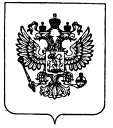 Муниципальное казенное общеобразовательное учреждение«Тандовская  средняя общеобразовательная школа»Выписка из Приказа №  38от 27 августа 2018  года по МКОУ «Тандовская СОШ»«О мерах по обеспечению комплексной безопасности и организованном начале 2018-2019 учебного года»В целях обеспечения комплексной безопасности при подготовке и во время проведения праздничных мероприятий, посвященных Дню знаний и организованном начале учебного года ПРИКАЗЫВАЮ:1. Заместителю по безопасности:- разработать план мероприятий по обеспечению комплексной безопасности, посвященных Дню знаний.-провести проверку средств охранно-пожарной сигнализации, систем оповещения и управления эвакуацией с соответствующей записью в журналах и в случаях обнаружения неисправностей принятие мер по их устранению.2.Дневному сторожу, Раджабову Х.Т.:- ужесточить требования к пропускному режиму в период проведения праздничных мероприятий и принятие    – по ограничению доступа в здание и на территорию образовательного учреждения посторонних лиц, бесконтрольного вноса и выноса вещей и других предметов;                           – по запрещению парковки автотранспортных средств в непосредственной близости от образовательного учреждения;                                                                                                                              – по организации эвакуации на специальные стоянки брошенных автотранспортных средств;3.Зам директора по АХЧ, Исаеву И.А.:    3.1. провести, совместно с представителями отделов полиции УМВД по РД, дополнительные проверки зданий, территорий, помещений с использованием технических средств и служебных собак;3.2. провести дополнительный инструктаж со сторожами, осуществляющими охрану объектов образования, с целью повышения безопасности и недопущения фактов халатного отношения к исполнению должностных обязанностей;4. Зам директорам по УВР и ВР:4.1. провести инструктаж с педагогическими работниками и техническим персоналом по правилам пожарной безопасности, включая проведение тренировки по эвакуации людей в случае возникновения чрезвычайных ситуаций; 4.2. исключение использования в период проведения праздничных мероприятий открытого огня, огнеопасных, травмоопасных фейерверков, несанкционированного технического оборудования и других устройств, представляющих опасность жизни и здоровью людей;5.  При возникновении чрезвычайных ситуаций незамедлительно информировать Управление образования , а также территориальные службы МЧС, МВД, ФСБ.6. В целях организованного начала 2018-2019 учебного года:6.1. Организовать учебно-воспитательный процесс 01.09.2018 года, с утвержденными рабочими программами, календарными планами и расписанием.6.2.Провести:- торжественную линейку  01.09.2018 года;- «Урок Мира»  01.09.2018 г-  «Урок Мужества», посвященный подвигу лейтенанта полиции Нурбагандова М.                          01.09.2018 г7. Включить в учебно-воспитательный план события, даты, приуроченные государственным и национальным праздникам     в течении года8. Обеспечить и организовать учебный процесс, в соответствии с требованиями  образовательных стандартов.9. Классным руководителям провести инструктаж по ТБ и действий в случае чрезвычайных ситуаций с учащимися  01.09.2018 перед началом мероприятий.10. Исаеву А.А.:- исключить доступ к информации, с несовместимой с задачами образования и воспитания, размещенных в сети Интернет  до 29.08.2018 г-вместе с кл руководителями обеспечить учащихся учебниками 01.09.2018 г- опубликовать данный приказ на сайте УО11. Контроль за исполнением приказа оставляю за собойДиректор _________________________ Исаева Э.А.E-mail: isaeva.elmira.76@mail.ru       тел.89882065699         368981.  с. Тандо Ботлихского района РД         ОГРН-1020500683763,                           ИНН-0506006247,                                        КПП-050601001